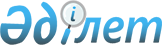 Об утверждении Типового положения о жилищных комиссиях местных исполнительных органов, государственных предприятий, государственных учреждений
					
			Утративший силу
			
			
		
					Приказ Председателя Агентства Республики Казахстан по делам строительства и жилищно-коммунального хозяйства от 7 июня 2012 года № 237. Зарегистрирован в Министерстве юстиции Республики Казахстан 2 июля 2012 года № 7785. Утратил силу приказом и.о. Министра промышленности и строительства Республики Казахстан от 5 февраля 2024 года № 47.
      Cноска. Утратил силу приказом и.о. Министра промышленности и строительства РК от 05.02.2024 № 47 (вводится в действие по истечении десяти календарных дней после дня его первого официального опубликования).
      В соответствии с пунктом 4 Правил предоставления и пользования жилищем из государственного жилищного фонда или жилища арендованного местным исполнительным органом в частном жилищном фонде, утвержденных постановлением Правительства Республики Казахстан от 1 декабря 2011 года № 1420 ПРИКАЗЫВАЮ:
      1. Утвердить прилагаемое Типовое положение о жилищных комиссиях местных исполнительных органов, государственных предприятий, государственных учреждений.
      2. Департаменту жилищного хозяйства обеспечить официальное опубликование настоящего приказа после его государственной регистрации в Министерстве юстиции Республики Казахстан.
      3. Контроль за исполнением настоящего приказа возложить на Заместителя Председателя Агентства Республики Казахстан по делам строительства и жилищно-коммунального хозяйства Тихонюка Н.П.
      4. Настоящий приказ вводится в действие по истечении десяти календарных дней после дня его первого официального опубликования. Типовое положение о жилищных комиссиях местных исполнительных
органов, государственных предприятий, государственных учреждений
1. Общие положения
      1. Жилищные комиссии местных исполнительных органов, государственных предприятий, государственных учреждений (далее – Жилищная комиссия) являются коллегиальными органами, создаваемыми при местных исполнительных органах, государственных предприятиях, государственных учреждениях, уполномоченными на вынесение решений по жилищным вопросам, действующими на постоянной основе.
      2. Уполномоченным органом является местный исполнительный орган, государственное предприятие, государственное учреждение, предоставляющее жилище (далее – уполномоченный орган).
      3. Жилищная комиссия формируется из нечетного количества не менее пяти (в центральных государственных органах не менее семи) человек, в том числе представителей профсоюзных организаций (при наличии), представителей уполномоченного органа и секретаря Жилищной комиссии.
      Сноска. Пункт 3 в редакции приказа Министра по инвестициям и развитию РК от 26.06.2017 № 386 (вводится в действие по истечении десяти календарных дней после дня его первого официального опубликования).


      4. В состав Жилищной комиссии входят:
      первый руководитель уполномоченного органа (за исключением центральных государственных органов);
      руководитель аппарата или заместители первого руководителя уполномоченного органа;
      руководитель юридической службы (при наличии);
      руководитель финансовой службы;
      руководитель службы управления персоналом (кадровой службы);
      секретарь Жилищной комиссии;
      представители профсоюзных организаций не более трех (при наличии);
      представители уполномоченного органа.
      Сноска. Пункт 4 в редакции приказа Министра индустрии и инфраструктурного развития РК от 31.03.2021 № 146 (вводится в действие по истечении десяти календарных дней после дня его первого официального опубликования).


      5. Жилищную комиссию возглавляет первый руководитель уполномоченного органа.
      В центральных государственных органах Жилищную комиссию возглавляет руководитель аппарата или заместитель первого руководителя уполномоченного органа.
      Сноска. Пункт 5 в редакции приказа Министра индустрии и инфраструктурного развития РК от 31.03.2021 № 146 (вводится в действие по истечении десяти календарных дней после дня его первого официального опубликования).

  2. Задачи и функции Жилищной комиссии
      6. Основной задачей Жилищной комиссии является принятие законного решения о предоставлении жилища из государственного жилищного фонда или жилища, арендованного местным исполнительным органом в частном жилищном фонде, либо приватизации жилищ из государственного жилищного фонда.
      7. Функциями Жилищной комиссии являются:
      1) обеспечение своевременного рассмотрения заявлений претендентов, обратившихся для получения в наем (поднаем), приобретения в собственность жилищ в порядке приватизации либо обмена ранее предоставленного в наем (поднаем) жилища (далее - претенденты);
      2) проверка представленных претендентом документов;
      3) рассмотрение представленных претендентом документов;
      4) принятие решения об удовлетворении заявления претендента, либо вынесение мотивированного отказа претенденту;
      5) рассмотрение вопроса заключения договора найма (поднайма) жилища;
      6) рассмотрение вопроса заключения договора о приватизации жилища (для местных исполнительных органов);
      7) представление счета на оплату стоимости жилища при его приватизации (для местных исполнительных органов);
      8) определение размера платы за пользование жилищем из государственного жилищного фонда;
      9) осуществление перевода жилища, подлежащего приватизации, в коммунальный жилищный фонд (для центральных государственных органов и государственных предприятий);
      10) хранение и ведение дел (материалов) претендентов;
      11) запрашивать информацию у государственных органов и иных организаций о претендентах и их недвижимом имуществе;
      12) привлекать представителей государственных органов и иных организаций, не вошедших в состав комиссии;
      13) получать разъяснения от претендентов. 3. Организация деятельности Жилищной комиссии
      8. Жилищная комиссия заседает не реже одного раза в месяц, за исключением центральных государственных органов, жилищные комиссии которых заседают по мере необходимости.
      Сноска. Пункт 8 в редакции приказа Министра по инвестициям и развитию РК от 26.06.2017 № 386 (вводится в действие по истечении десяти календарных дней после дня его первого официального опубликования).

      9. Исключен приказом Министра по инвестициям и развитию РК от 26.06.2017 № 386 (вводится в действие по истечении десяти календарных дней после дня его первого официального опубликования).


      10. Решение Жилищной комиссии подписывается членами Жилищной комиссии, имеющими права голоса.
      Члены Жилищной комиссии, имеющие право голоса, отвечают за полноту и достоверность сведений, отраженных в решении Жилищной комиссии.
      Решение принимается по каждому претенденту отдельно.
      11. Секретарем Жилищной комиссии ведется протокол заседания Жилищной комиссии (далее - протокол). Протокол подписывается всеми членами Жилищной комиссии.
      Члены Жилищной комиссии, имеющие право голоса, отвечают за полноту и достоверность сведений, отраженных в протоколе.
      12. Секретарь Жилищной комиссии не имеет право голоса.
      Сноска. Пункт 12 в редакции приказа Министра по инвестициям и развитию РК от 26.06.2017 № 386 (вводится в действие по истечении десяти календарных дней после дня его первого официального опубликования).


      13. Члены Жилищной комиссии, имеющие право голоса, могут письменно изложить свое особое мнение и приложить его к протоколу, о чем в последнем делается отметка.
      14. Решения Жилищной комиссии принимаются большинством голосов путем голосования.
      15. Решение Жилищной комиссии правомочно, если оно принято двумя третями из числа присутствующих членов.
      Сноска. Пункт 15 в редакции приказа Министра по инвестициям и развитию РК от 26.06.2017 № 386 (вводится в действие по истечении десяти календарных дней после дня его первого официального опубликования).

 4. Прекращение деятельности Жилищной комиссии
      16. Жилищная комиссия прекращает свою деятельность при ликвидации либо реорганизации уполномоченного органа.
					© 2012. РГП на ПХВ «Институт законодательства и правовой информации Республики Казахстан» Министерства юстиции Республики Казахстан
				
Председатель
С. НокинУтверждено приказом
Председателя Агентства
Республики Казахстан
по делам строительства и
жилищно-коммунального хозяйства
от 7 июня 2012 года № 237